Учитель экономики МАОУ «СОШ № 16» г. Сыктывкара Тутринова Татьяна ГарриевнаУрок экономики по теме: «Экономический цикл и его фазы» Первый урок в разделе «Экономический цикл, занятость и безработица»Тип урока: урок-исследование.Класс: 11.Продолжительность: 45 минут.УМК: С.И.Иванов «Основы экономической теории» Вита Пресс.М.2010. Оборудование:Компьютер Проектор,Задания на доске и раздаточный материал (вложен в конверты)Мультимедийное сопровождение (слайды) :«Экономический цикл и его фазы»Сигнальные карточки с буквами А,Б,В,Г,Д,Е,Ж. на каждую парту . Сообщение ученика: «О 2-х теориях возникновения экономических циклов» .Цель: Выявить причины циклических колебаний, влияющих на состояние макроэкономики, исследовав экономический цикл как экономический процессЗадачи урока:организовать и направить  работу учащихся на решение проблемного вопроса .способствовать формированию умения работать в группе, воспитывать чувство товарищества и взаимопомощи; продолжить формирование коммуникативных качеств учащихся;способствовать формированию умения высказывать и защищать свою точку зрения.Ход урока:Организационный момент Здравствуйте, ребята. Сегодня на уроке мы продолжаем изучать темы раздела макроэкономики. Нам предстоит исследовать циклические колебания развития экономики ,как следствие нарушений равновесного состояния экономики и изучить фазы экономического цикла.Вопрос: Как вы думаете, с чего нужно начать наше исследование?СлайдОписаниеСлайд 1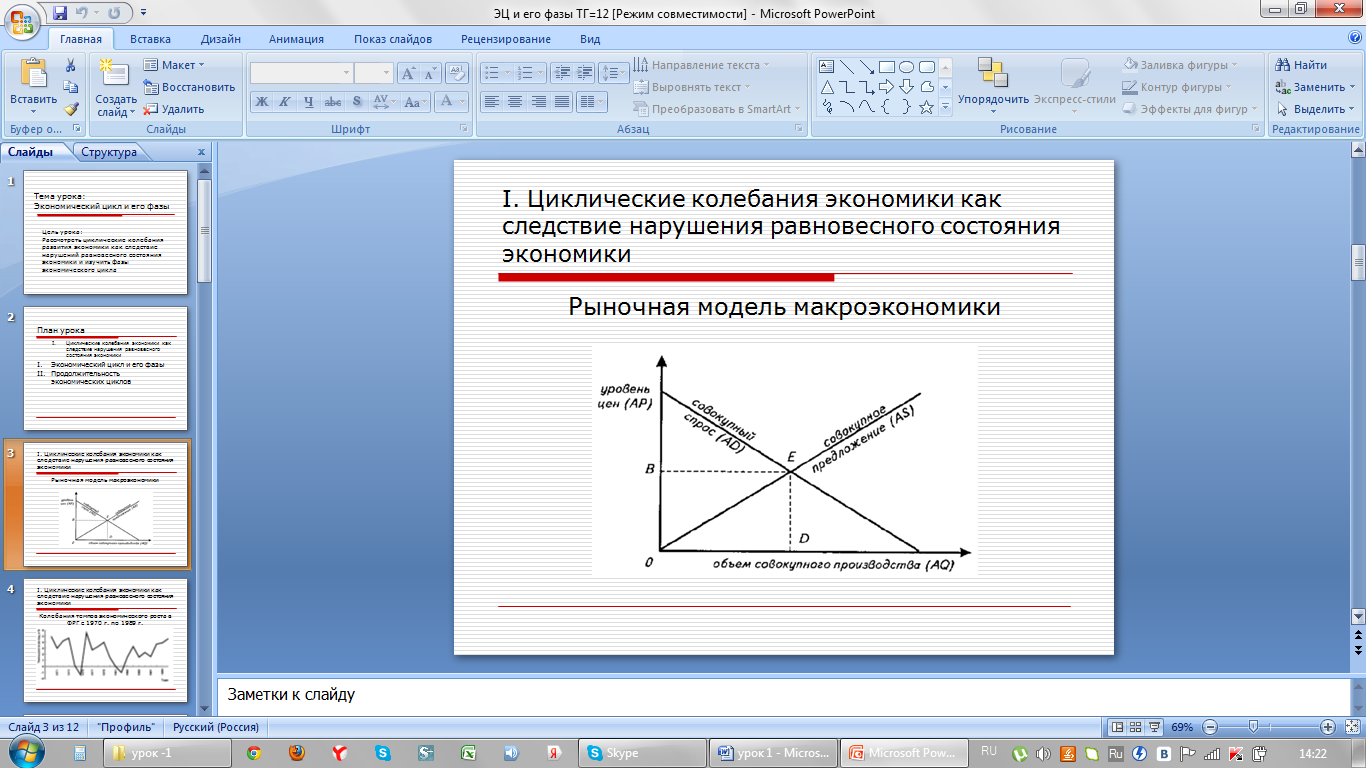 Задание: На доске надо начертить и объяснить рыночную модель макроэкономики (Ученик выходит к доске выполняет задание)Пока строят макроэкономическую модель давайте вспомним с вами основные понятия прошлой темы которые пригодятся нам при изучение нового материала.Задание: «Дуэль знатоков» (На доске написано десять определений с прошлой темы). К доске приглашаются два ученика которые должны по очереди дать определения, которые написаны на доске. По жребию выбирают кому четные кому не четные определения.На доске определения: 1) Макроэкономика, 2) рынок, 3) совокупный спрос, 4)совокупное предложение, 5) равновесие макрорынка, 6) уровень цен, 7)экономический рост, 8) реальный ВВП, 9) инвестиции, 10) уровень безработицы.Остальные ученики внимательно слушают, комментируют и оценивают ответы «дуэлянтов».(по итогам правильных ответов «дуэлянты» получают отметки: 5-4,5 балла отметка «5»; 4-3,5 балла отметка «4 ;3 балла отметка «3».Давайте проверим  как построена на доске рыночная модель макроэкономики (Проверяем график, слушаем объяснение ученика, задаем вопросы на понимание и оцениваем ответ).Перед вами идеальная модель рыночной экономики, которая существует только в теории ( демонстрируется слайд-1). На самом деле рыночная экономика любой страны не имеет такой идеальной модели, на совокупный спрос и совокупное предложение постоянно влияют разные факторы, которые искажают модель макроэкономики. Экономика любой страны развивается циклически.Вопрос: Кто сможет объяснить, что значит циклические колебания экономики, может где-то с этими понятиями вы уже сталкивались?(Обсуждение ответов учащихся) Слайд 2 с анимацией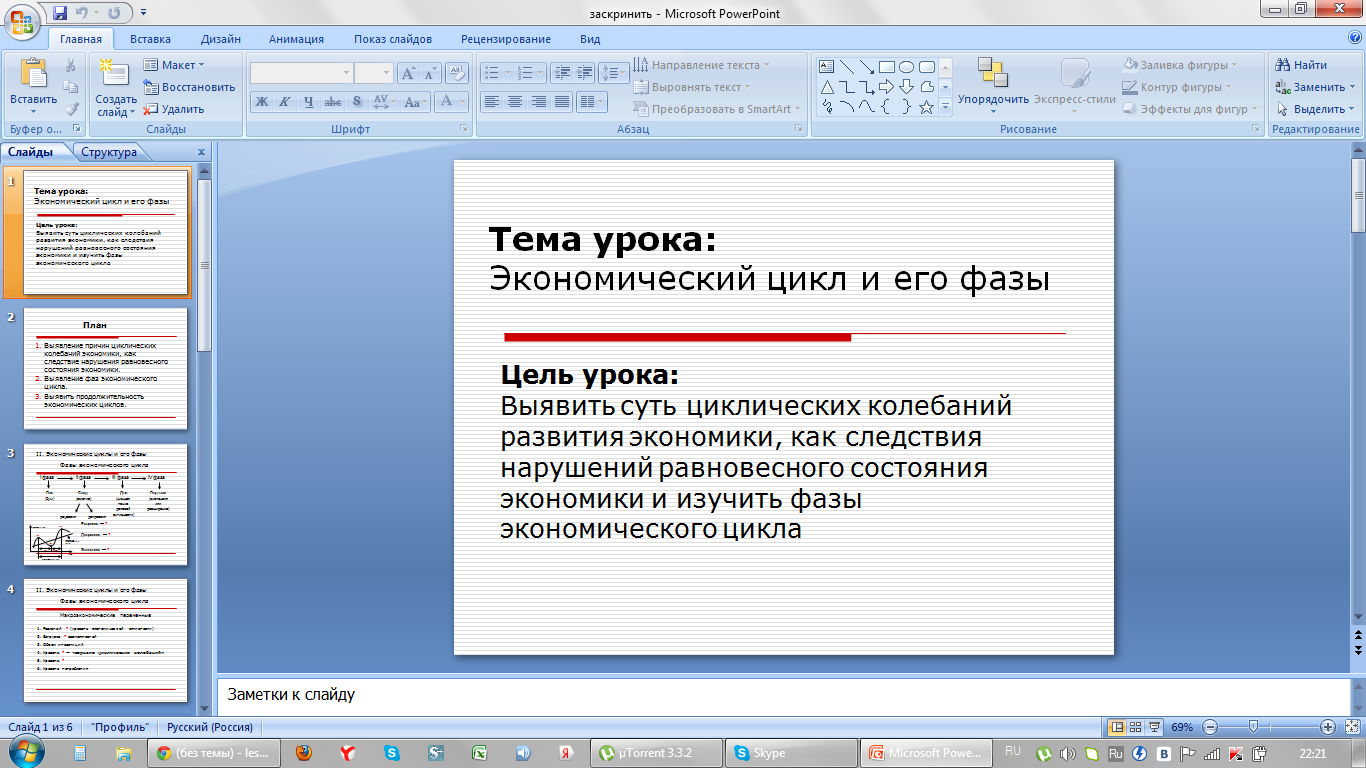 Вот мы и подошли к теме нашего урока:«Экономический цикл и его фазы»Запишите тему урока.(слайд-2 с анимацией, часть 1)Вопрос: Исходя из названия темы, сформулируйте цель урока. (Обсуждение ответов учащихся)Ответ: Разобраться в сути циклических колебаний развития экономики, как следствия нарушений равновесного состояния экономики и изучить фазы экономического цикла. (слайд-2 с анимацией, часть 2)Слайд 3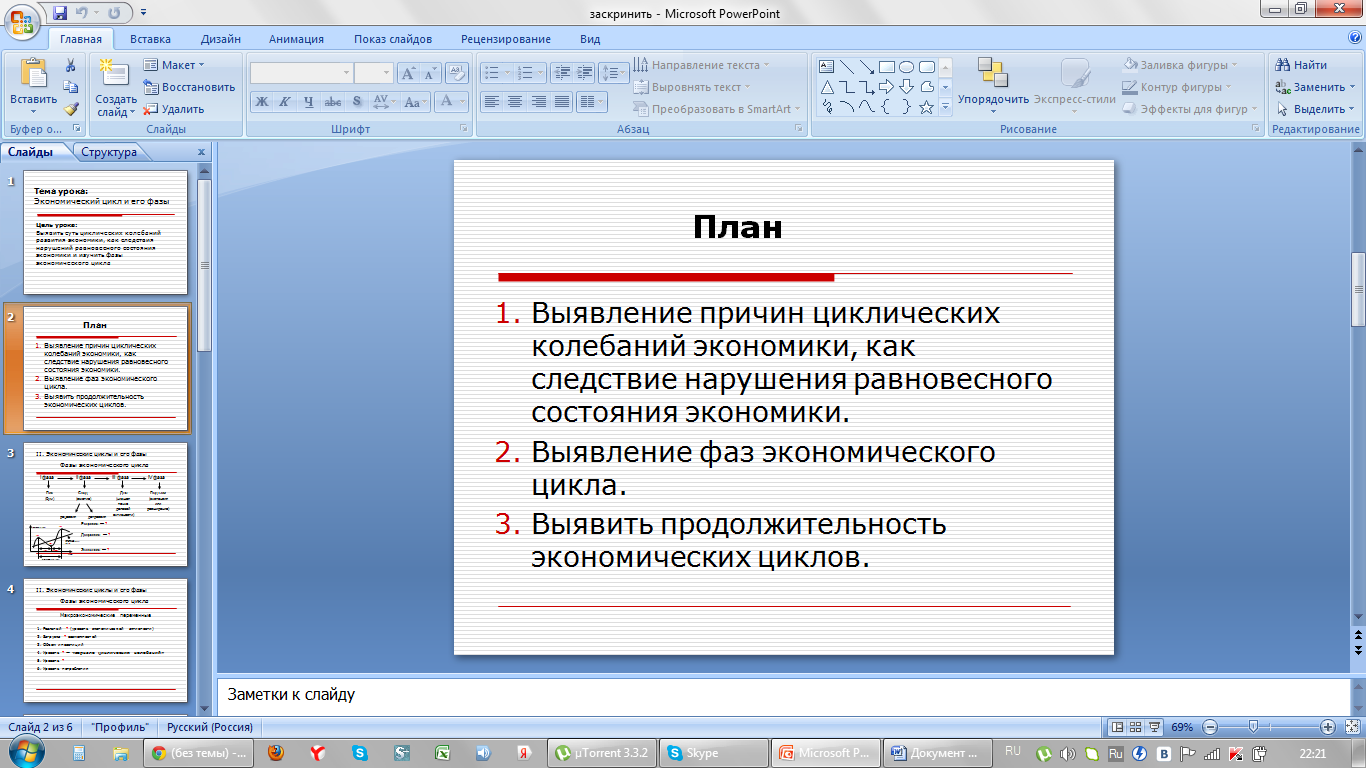 Предлагаю обсудить план нашего исследования и записать на доске. (Обсуждение и записи на доске).Давайте сравним ваш план исследования с предложенным на слайде (слайд-3) 1-Причины циклических колебаний. 2-Выявить фазы экономического цикла 3-Рассмотреть продолжительность экономических цикловСлайд 4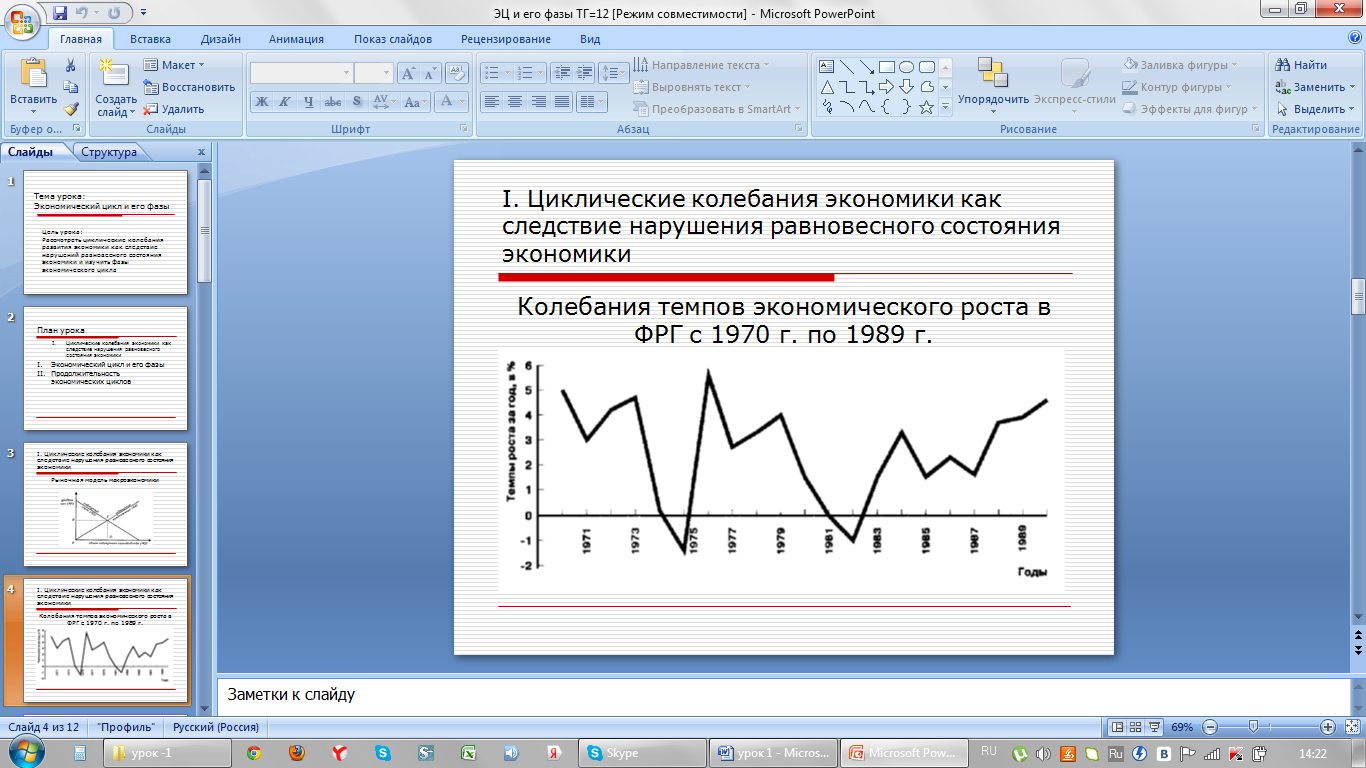 Ход исследования.I. Выявление причин циклических колебаний экономики, как следствие нарушения равновесного состояния экономики.Задание:  У вас на столах лежит конверт №1 с  информацией.(слайд-4). Откройте их, пожалуйста, и работая в паре, рассмотрите внимательно, ответьте на вопросы:1. как называется график?2. какие показатели отражает график?3.какие выводы можно сделать о темпах экономического роста в ФРГ  за  двадцатилетний период.  4. какие причины, по вашему мнению,  повлияли на колебания  темпов экономического роста страны?Время на работу - 5минут(Обсуждение, ответы)Комментарий учителя: Давайте обобщим ваши ответы и систематизируем наши знания о причинах циклических колебаний ,заслушав небольшое сообщение :(сообщение ученика  на 2минуты)1. внутренние причины протекающие в экономике - эндогенная  теория- примеры .. .2. внешние причины -экзогенная  теория -примеры….Слайд 5 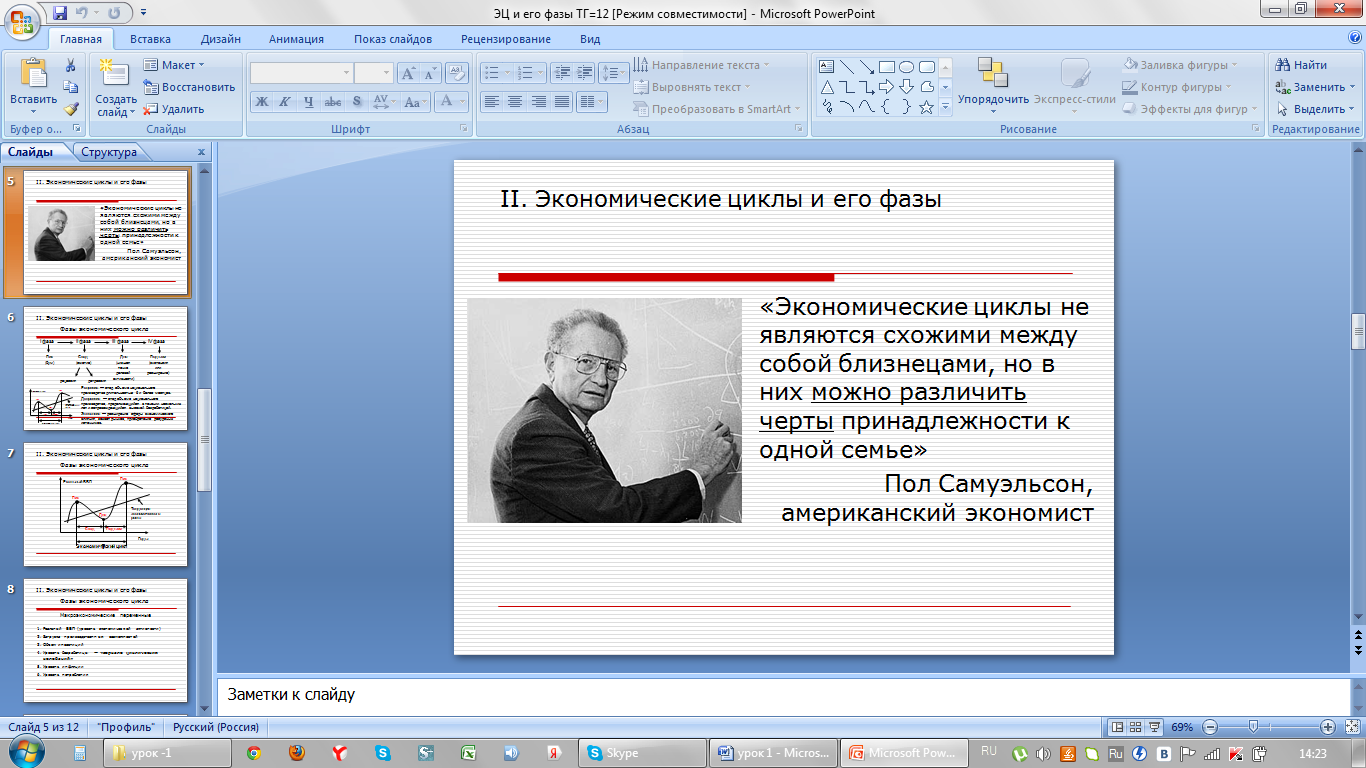 II. Выявление фаз экономического цикла.На графике экономического роста в ФРГ видно ,что экономика страны прошла несколько экономических циклов.Экономистов всегда интересовали экономические циклы. (слайд-5). Знаменитый американский экономист Пол Самуэльсон об экономических циклах говорил следующие: «Экономические циклы не являются схожими между собой близнецами, но в них можно различить черты принадлежности к одной семье»Задание:  Работая в группе по 4человека, обсудите и объясните высказывание Пола Самуэльсон ,связав  с предыдущим графиком экономического роста ФРГ . (Обсуждение, ответы)Время на работу – 2 минуты.Комментарий учителя: Давайте обобщим ваше понимание высказывания американского экономиста. Смысл: Экономика развивается циклически, где циклы рассматриваются как ступеньки одного большого экономического процесса. Родство всех экономических циклов в том, что они проходят схожие фазы.Слайд 6 ( Анимация с раскрывающимся списком) 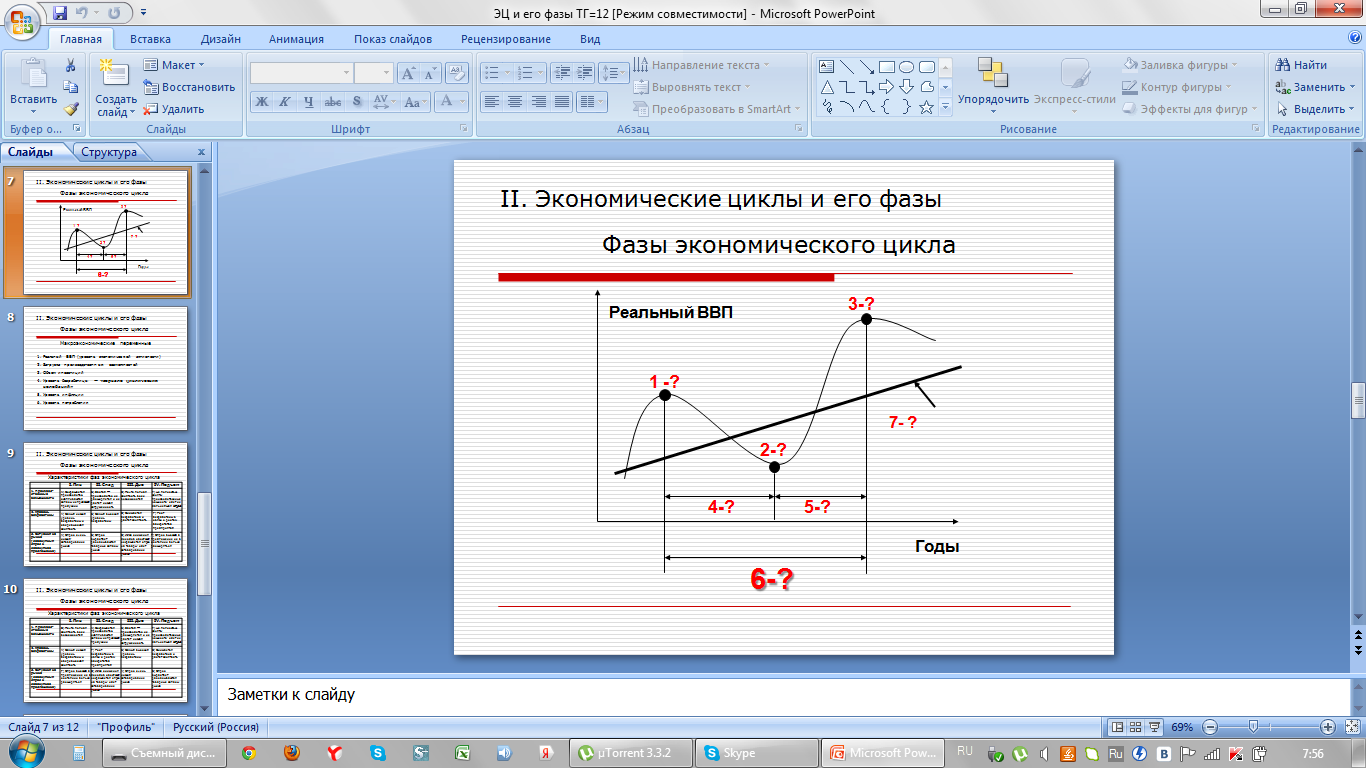 Задание. Перед вами на парте конверт №2, откройте его и найдите рисунок модели ЭЦ. (слайд-6)Любой экономический цикл состоит из четырех фаз.  На вашей модели фазы не подписаны, обозначены только цифры : 1-?2-?3-?4-?5-?6-?7-? и перепутанные ответы.(а-дно ,б-спад ,в-тенденция г-экономического роста, д-подъем ,е-пик, ж-экономический цикл). К цифровым обозначениям подберите ответы ,затем при проверке сигнальными карточками вы даете буквенные ответы .Работа в парах. Время на работу – 2 минуты. (Обсуждение, ответы) (ответы: 1-?2-?3-?4-?5-?6-?7-?)Слайд 7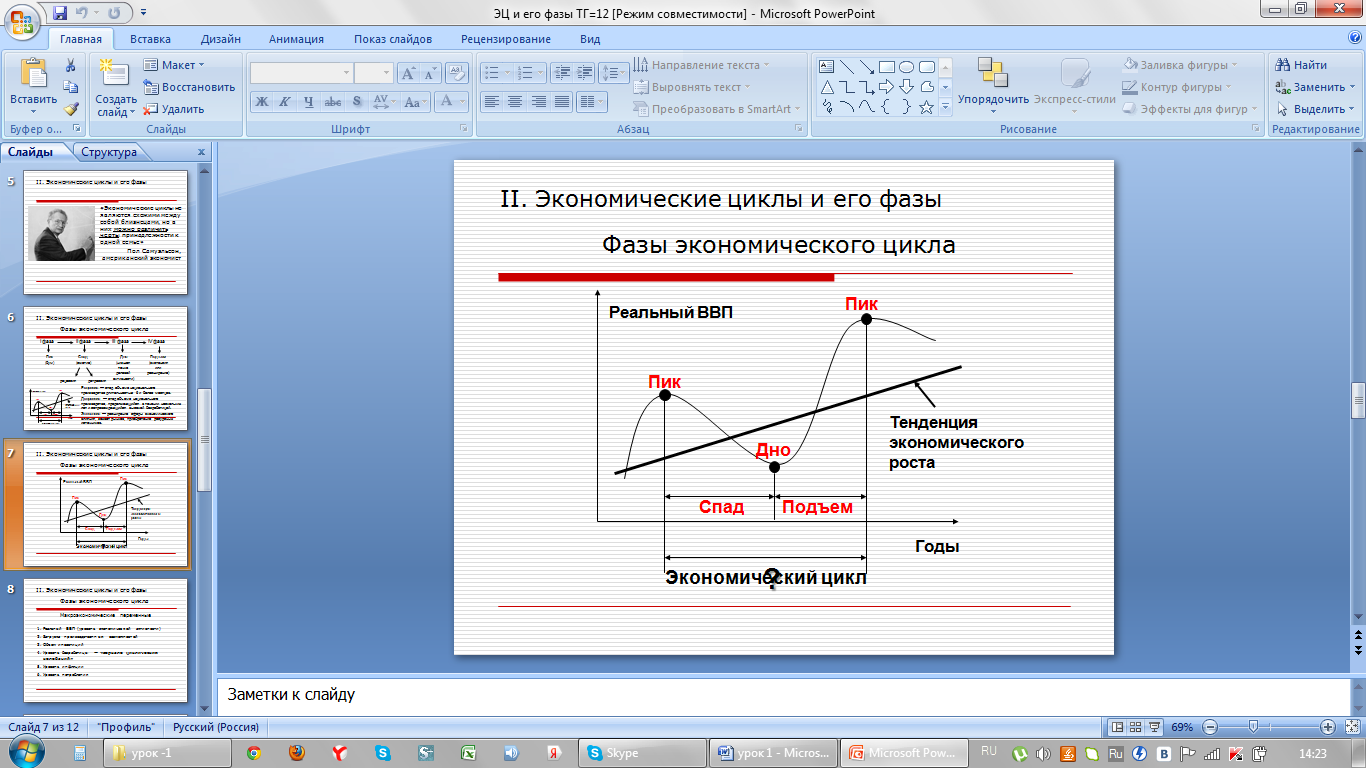 Проверим правильность ответов: (слайд -7)1. - е (пик)2. - а (дно)3. - е (пик)4. -б (спад)5. -д ( подъем)6. - ж ( экономический цикл)7. -  в (тенденция экономического роста)Слайд 8 ( Анимация с раскрывающимся списком)Слайд 8А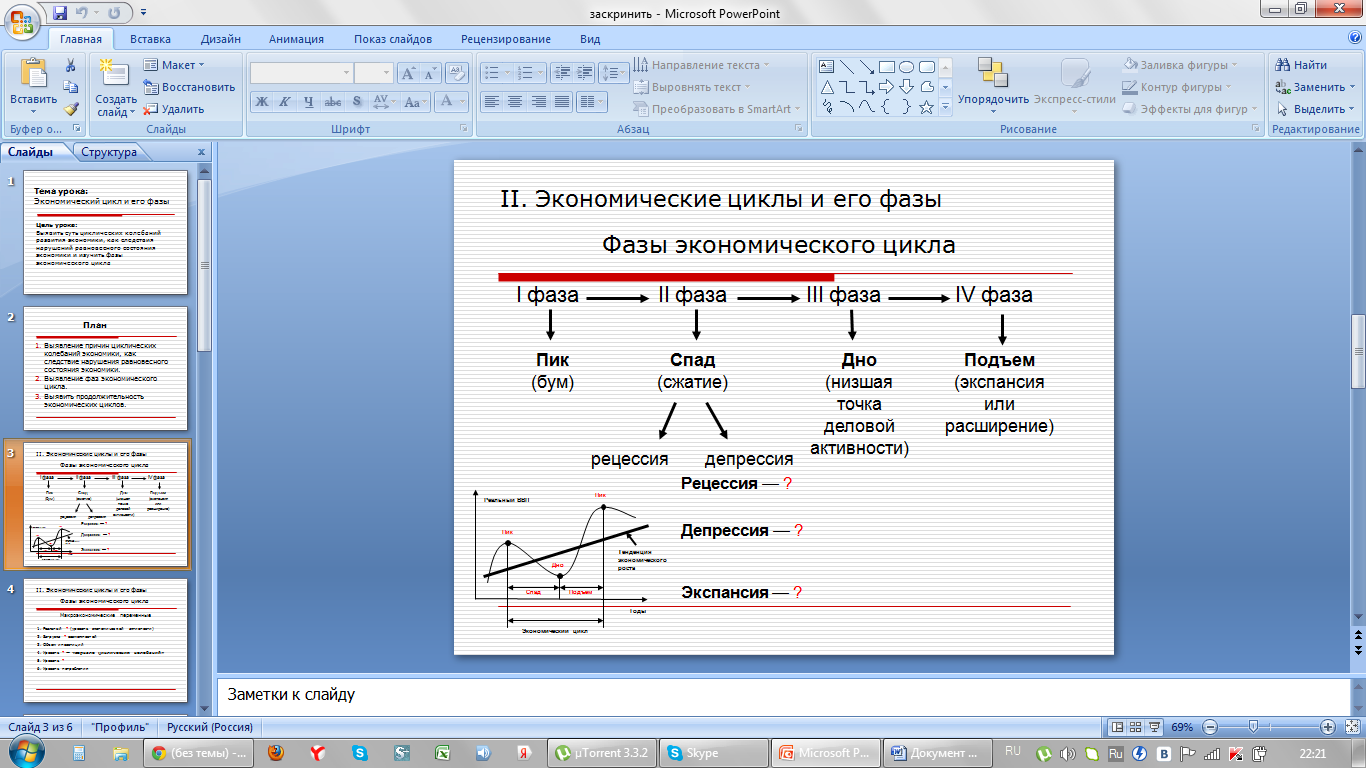 Слайд 8Б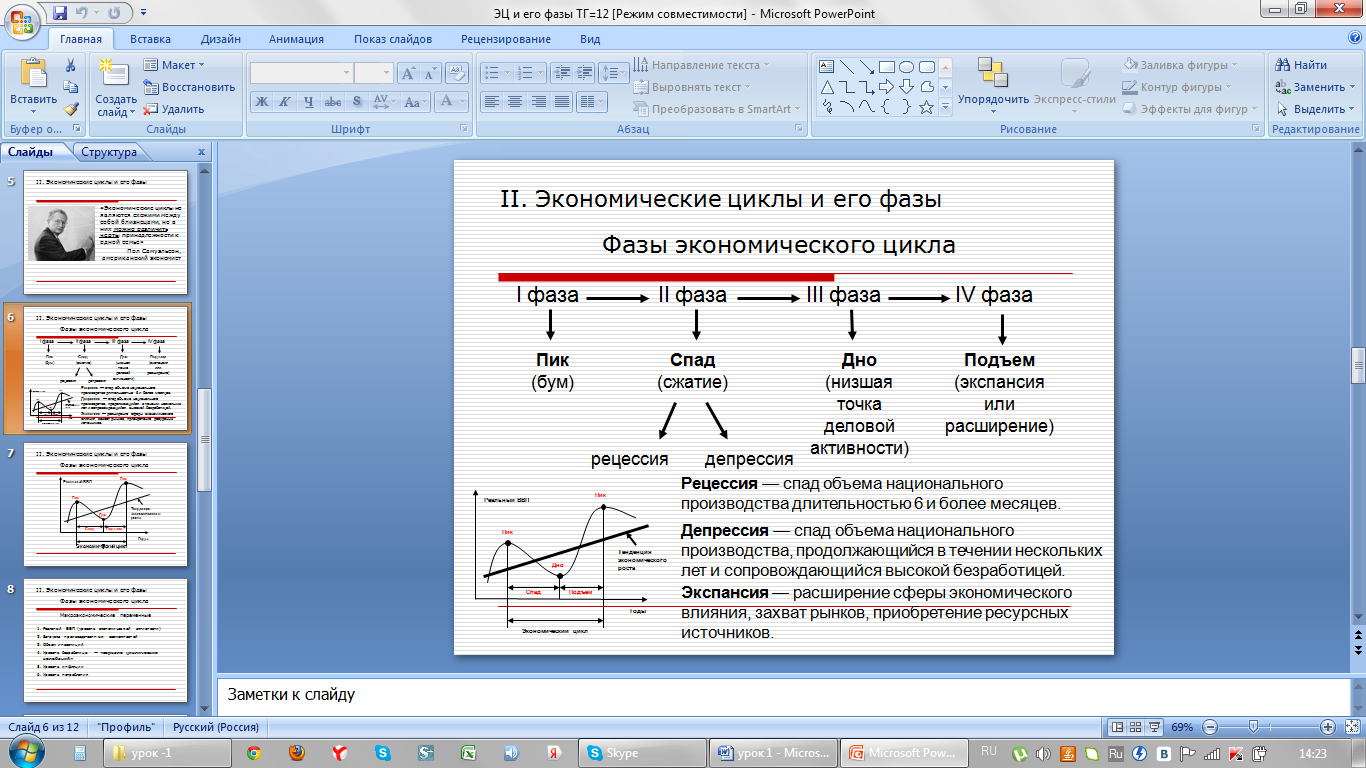 Задание: Работа в паре.1. Рассмотрите подробно фазы экономического цикла и их названия.(задания в конверт е № 3);2. Перенесите схему в тетрадь.3. С использованием учебника ( параграф, страница), найдите определения понятий: рецессия, депрессия, экспансия.4а. Учащиеся 1 варианта, вы ищите сходства между этими понятиями;4б. Учащиеся 2 варианта, вы ищите различия между этими понятиями;5. Обобщите ваше представление о фазах экономического цикла. Время на работу – 5 минут.(Обсуждение, ответы).Комментарий учителя: Любой экономический цикл включает 4 фазы, которые последовательно сменяют друг друга, где могут проявляться рецессия, депрессия и экспансия.Слайд 9 ( Анимация с раскрывающимся списком )Слайд 9А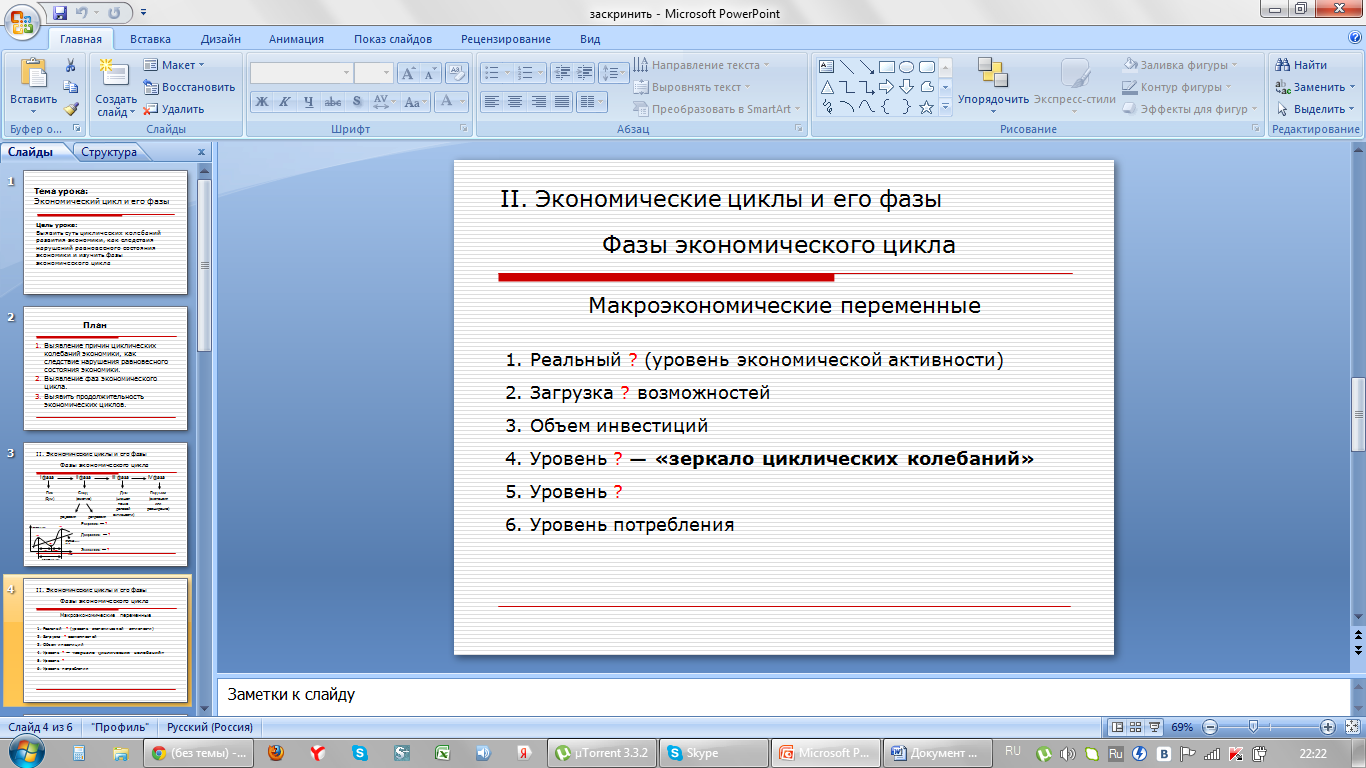 Слайд 9Б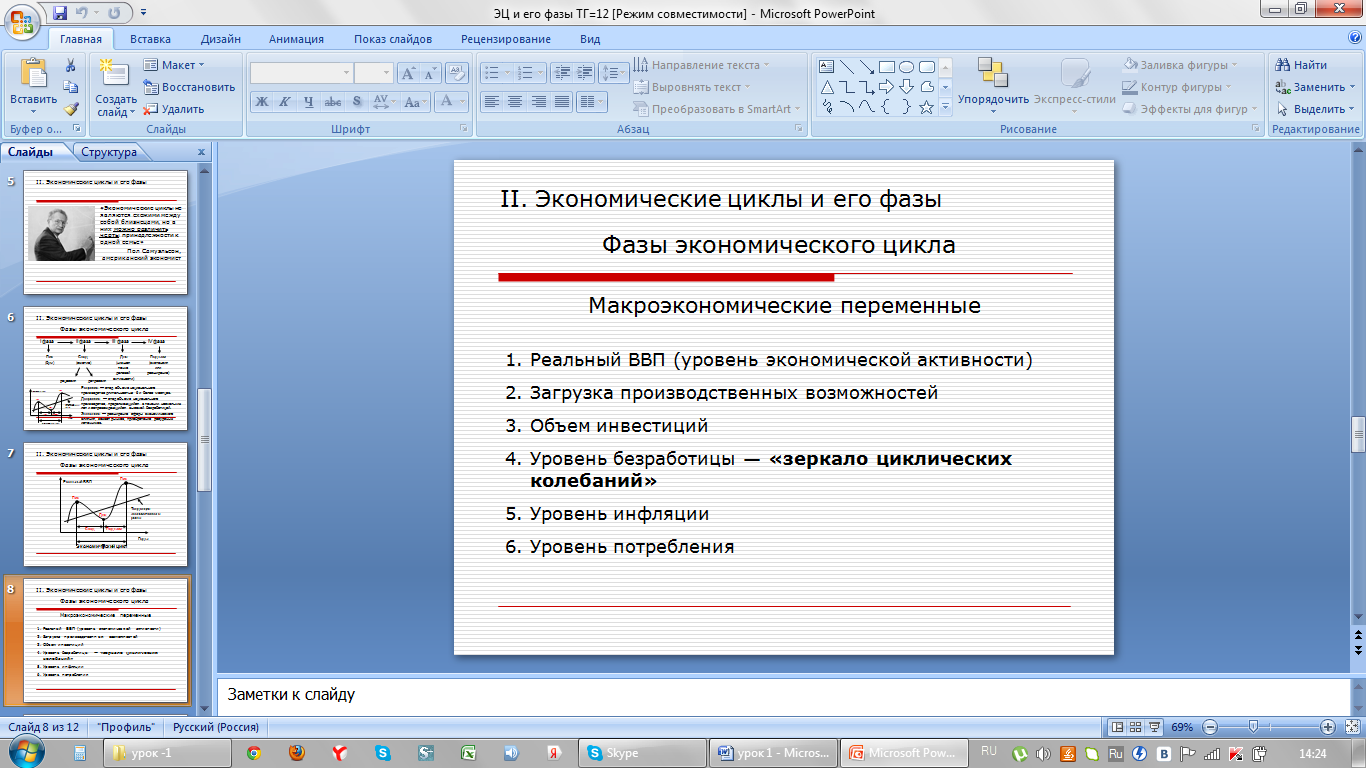 На фазы экономического цикла все время влияют макроэкономические переменные.Задание: 1. Рассмотрев слайд (слайд-9) 2. Перенесите в тетрадь  перечень макроэкономических переменных, заполнив пропуски.Один ученик отвечает у доски.Время работы – 2 минуты.(По мере ответа ученика,  на слайде появляются  правильные ответы).Все остальные учащиеся сверяют свои ответы.Слайд 10( Анимация с раскрывающимся списком)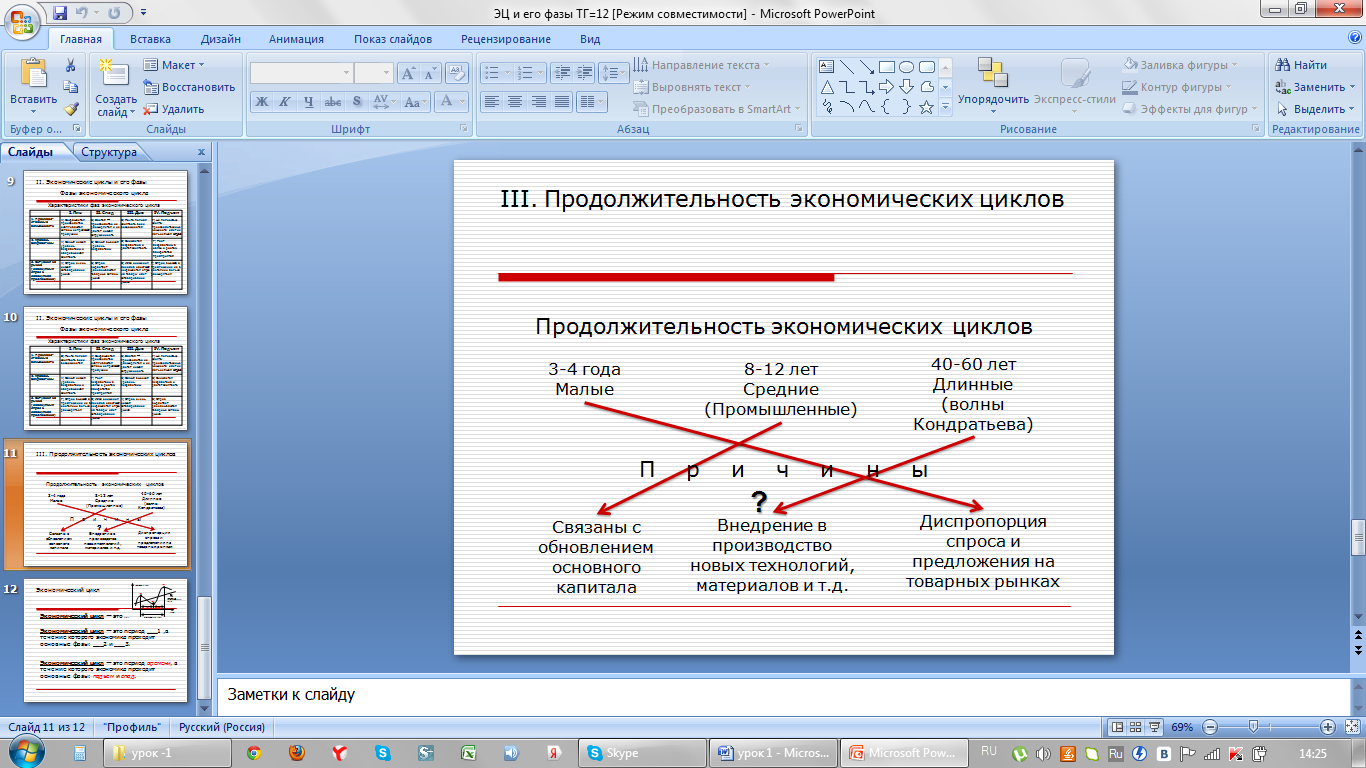 III. Выявить продолжительность экономических циклов.Экономические циклы имеют разную временную продолжительность. Задание:1. Рассмотрите  на слайде (слайд-10) виды продолжительности экономических циклов .2.Сопоставить время цикла с его причиной. Время работы – 2 минуты.Один ученик отвечает у доски.По мере ответа ученика,  на слайде появляются  правильные ответы).3. Перенесите схему в тетрадь.Слайд 11( Анимация с раскрывающимся списком)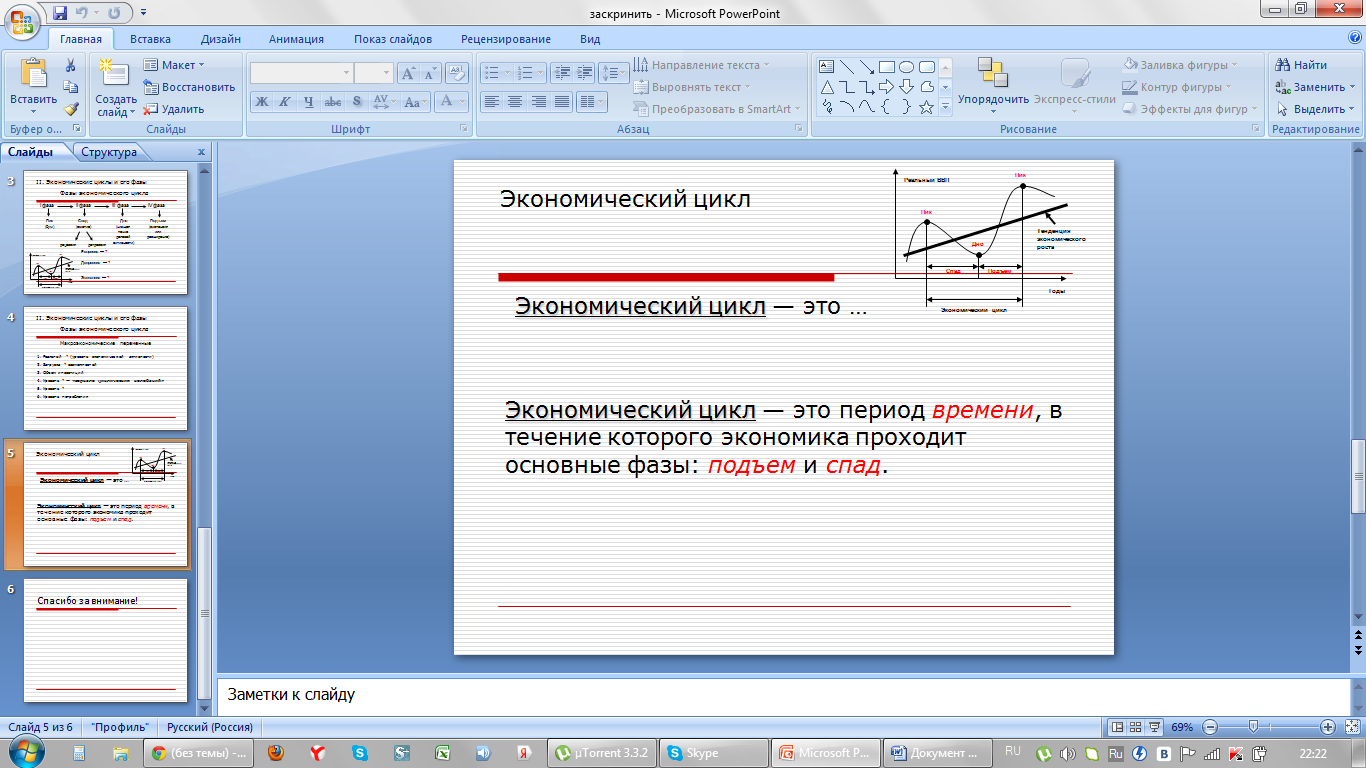 : Давайте подведем итоги нашего исследования. выполнив задание «Закончи предложение…» (конверты № 5) 1. Причины циклических колебаний подразделяются на 2 группы:А)______________(примеры)Б)______________(примеры)2. Родство всех экономических циклов в том, что они ____________________.3.Последовательная смена фаз в экономическом цикле: пик---?----?----?
4. «Зеркалом циклических колебаний»  является __________________________.5. Экономические циклы имеют разную временную ________________. Самые длинные из них ___________________., протяженностью от____________лет.(Ответ одного ученика .Обсуждение .)А теперь давайте сформулируем определение экономического цикла. Сравните  информацию, представленную на слайде(слайд-11) со своим ответом.Рефлексия. (Учащиеся оценивают свою  деятельность)Ответы учащихся:В процессе исследования,  мы выявили, что такое экономический цикл и его фазы; каковы причины и продолжительность  циклических колебаний экономики, нарушающих ее равновесное.  Комментарии учителя: Благодарю всех за урок. Оценки за урок. (Комментарий учителя).Слайд 12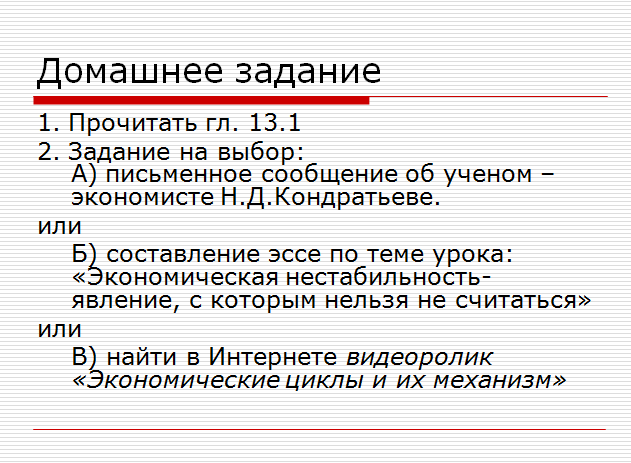 Слайд 13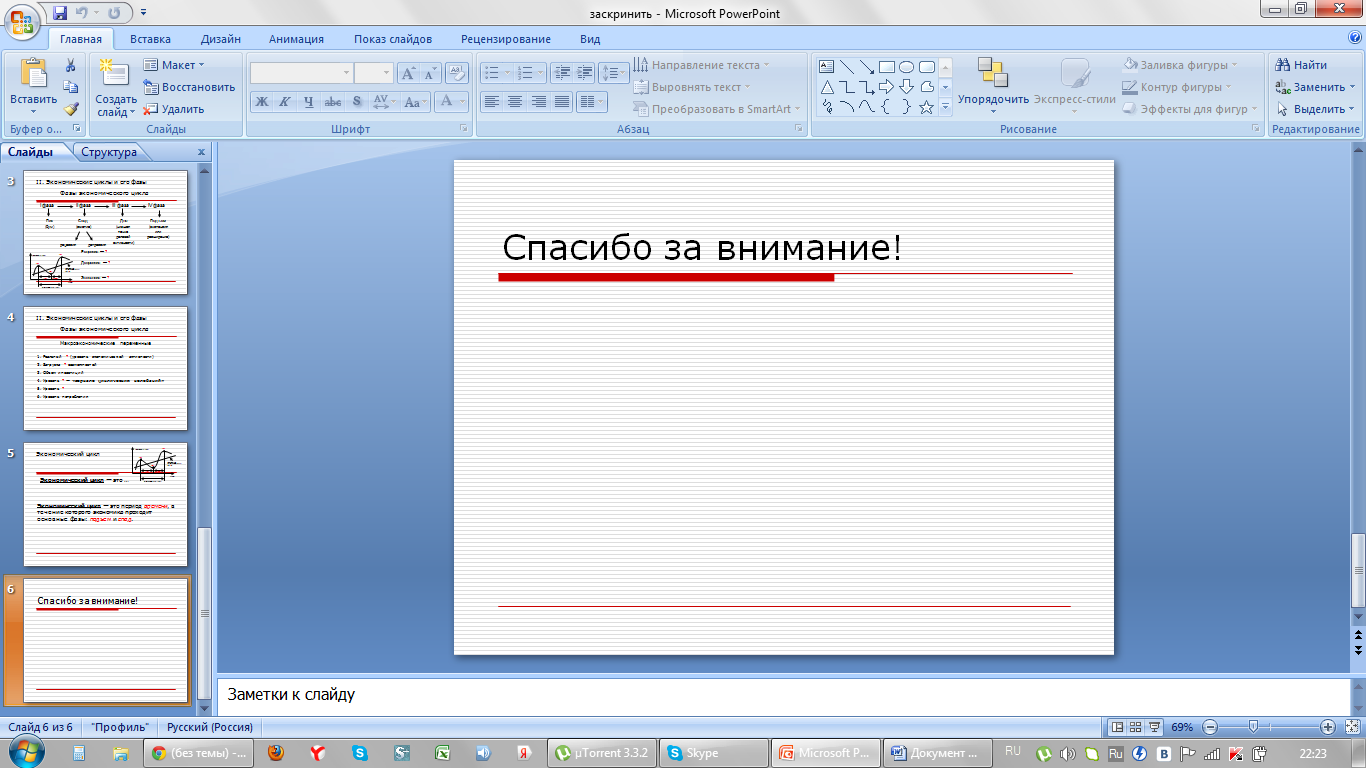 Домашнее задание: (слайд 12) 1. Прочитать гл. 13.12. Задание на выбор:
А) письменное сообщение об ученом –экономисте Н.Д.Кондратьеве. илиБ) составление эссе по теме урока: «Экономическая нестабильность-явление, с которым нельзя не считаться»илиВ) найти в Интернете видеоролик «Экономические циклы и их механизм»Индивидуальное задание (2 ученика).представляют свою проектную работу: «Два мировых кризиса: сходство и различия» ( над проектом работали в течение 1-го полугодия).(слайд 13)